103學年度最佳通識教育績優教師王鏡玲老師得獎感言非常感謝通識中心的推薦，讓我有機會獲得103學年度最佳通識教育績優教師。感謝通識中心支持這門從89學年度開設到現在的通識課。感謝「文學與藝術」的教學團隊、以及人文學院和宗教系的同仁們，這麼多年來給我的支持與鼓勵。通識課是最能表現一間大學人文精神的指標，我們學校的通識中心長期以來致力於以在地化和切身性的同心圓軸心，去連結國際化與多元化的通識課程特色。這十多年來我一直擔任通識必修「文學與藝術」的課程，也把這門通識課程當成像宗教系必修課程般的要求，每週按時繳交作業。雖然作業多元，繪畫、剪貼詩、演布袋戲、影像、校外教學、寫藝術家來課堂的演講心得…等等，遇到很多認真有創造力的同學，感到振奮與欣慰。但也有些同學一方面對作業份量的不大認同，另一方面受大環境影響，習慣於美、日、中強勢流行文化的價值觀，還無法關注到尚在篳路藍縷中的台灣文化主體性。藝文教育重視的是日常生活裡的創意與美感的知行合一。最後請容我在此衷心地建議：在藝術家校長的帶領下，在校園生活中實現美感。根本之一，不就是從容地一邊午餐一邊開會的生活美感嗎？飲食是最切身、也最能代表精神文明的所在。學校長期以場地因素，將吃飯這件根本的事情，排除於學校正式重大會議之外，相當可惜。期待不久的將來～大家在午餐時間開會時，可以在工作中實踐生活美學。                      王鏡玲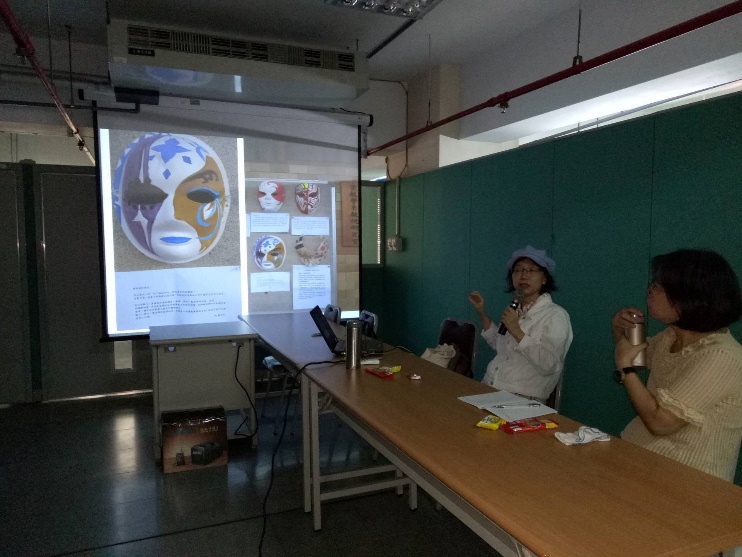 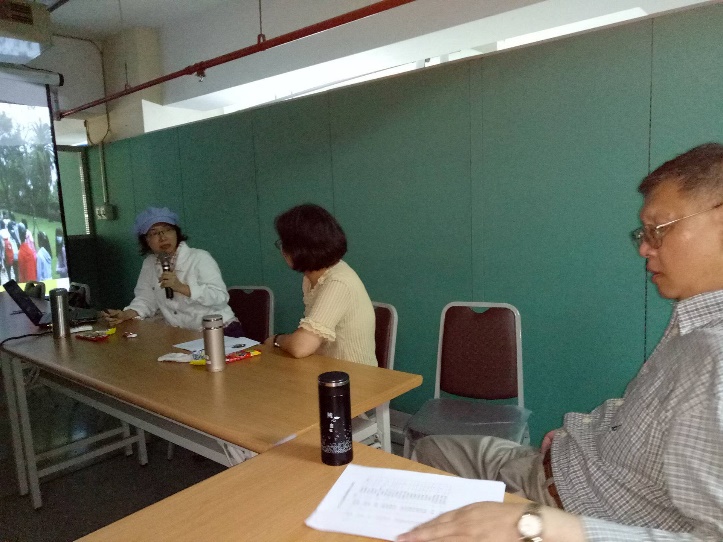 